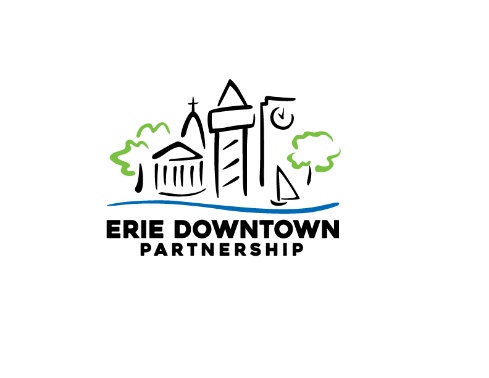 Cảm ơn quý vị đã tham gia cuộc khảo sát nhanh trong thời gian 10 phút này để cho chúng tôi biết ý kiến của quý vị về trung tâm thành phố Erie. Khi hoàn thành khảo sát, quý vị đã đủ điều kiện tiếp nhận một trong những thẻ quà tặng của Erie Downtown Partnership trị giá $25 mà quý vị có thể sử dụng tại hơn 60 doanh nghiệp ở trung tâm thành phố nếu quý vị cung cấp địa chỉ email của mình. Các câu trả lời khảo sát sẽ được ẩn danh và được bảo mật hoàn toàn.Top of FormTiêu đề Câu hỏi*1. Quý vị biết về cuộc khảo sát này như thế nào?Erie Downtown PartnershipTổ chức trong khu dân cưNơi làm việcGiáo viênNơi thờ phụngPhương tiện truyền thôngMột người bạn hoặc thành viên gia đìnhKhác (vui lòng ghi rõ)Tiêu đề Câu hỏi*2. Các sự kiện và thông tin cập nhật về trung tâm thành phố nên được cung cấp cho quý vị bằng những cách nào? (Đánh dấu tất cả các mục phù hợp)Kênh Truyền Thông Xã Hội (Facebook, Instagram, Twitter, Hippo, v.v.)Truyền miệng từ bạn bè và thành viên gia đìnhPhương Tiện Truyền Thông Bằng Báo Chí In (Times News, Erie Reader, v.v.)Lịch cộng đồng trực tuyếnBản tin từ các tổ chức/nhóm cụ thểĐài truyền hình địa phươngĐài phát thanhCần các các lựa chọn giao tiếp đa ngôn ngữTờ rơi/Áp phíchThư trực tiếp (thư hoặc bưu thiếp)Khác (vui lòng ghi rõ)Tiêu đề Câu hỏi*3. Quý vị có cho rằng mình được cung cấp đầy đủ các sự kiện và hoạt động đang diễn ra ở trung tâm thành phố không?CóKhôngTiêu đề Câu hỏi*4. Quý vị có gặp khó khăn khi tiếp nhận thông tin về các sự kiện và tin tức về trung tâm thành phố hay không? (truy cập internet, truyền hình, đài phát thanh, báo in, ngôn ngữ, nội dung tuân thủ ADA, v.v.)KhôngCó, vui lòng ghi rõ.Tiêu đề Câu hỏi*5. Vui lòng đánh dấu tất cả các mục phù hợp.Tôi làm việc ở trung tâm thành phố Erie.Tôi sống ở trung tâm thành phố Erie.Tôi không sống ở trung tâm thành phố nhưng tôi sống ở thành phố Erie.Tôi không sống ở thành phố Erie nhưng tôi sống ở Quận Erie.Tôi sở hữu một doanh nghiệp ở trung tâm thành phố Erie.Tôi sở hữu một doanh nghiệp không ở trung tâm thành phố Erie.Tôi sở hữu tài sản/tòa nhà ở trung tâm thành phố Erie.Khác (vui lòng ghi rõ)Tiêu đề Câu hỏi6. Vui lòng cung cấp mã bưu điện cho địa chỉ nhà ở hiện tại của quý vị (Tùy chọn)Tiêu đề Câu hỏi*7. Quý vị có tham gia vào các cuộc họp/diễn đàn công khai hay không?CóKhông (Vui lòng ghi rõ. Ví dụ. thời gian/lịch trình, phương tiện đi lại, kiến thức về các chủ đề, các vấn đề ADA, dịch vụ dịch thuật, v.v.)Tiêu đề Câu hỏi*8. Quý vị có ghé thăm thư viện gần nơi mình ở hay không?CóKhông (vui lòng giải thích lý do)Tiêu đề Câu hỏi*9. Tôi cảm thấy Erie Downtown Partnership đã chia sẻ thông tin rất hiệu quả với công chúng.CóKhôngKhông chắc chắnKhông biết về Erie Downtown Partnership và các hoạt động của họTiếp* 10. Quý vị thường sử dụng phương thức vận chuyển nào để đi đến và về từ trung tâm thành phố?  Đánh dấu vào tất cả lựa chọn phù hợp.Đi bộĐi xe đạpÔ tô hoặc xe máy cá nhânPhương tiện công cộngUber, Lyft hoặc ứng dụng chia sẻ chuyến điPhương thức đi lại dành cho người khuyết tậtKhác (vui lòng ghi rõ)Tiêu đề Câu hỏi11. Mối quan ngại lớn nhất của quý vị khi đi đến trung tâm thành phố là gì?* 12. Quý vị thuộc nhóm tuổi nào?18-24 tuổi25-30 tuổi31-40 tuổi41-54 tuổi55 tuổi trở lênKhông muốn trả lờiTiêu đề Câu hỏi* 13. Giới tính của quý vị là gì?NữNamPhi nhị giớiKhông muốn trả lờiKhácTiêu đề Câu hỏi* 14. Chủng tộc hoặc dân tộc của quý vị là gì?Người Mỹ gốc ÁNgười Mỹ da đen hoặc người Mỹ gốc PhiNgười Mỹ gốc Tây Ban Nha hoặc LatinhTrung Đông hoặc Bắc PhiĐa chủng tộc hoặc Đa sắc tộcNgười Mỹ bản địa hoặc thổ dân AlaskaNgười Hawaii bản địa hoặc người dân Đảo Thái Bình Dương khácDa trắngKhông muốn trả lờiChủng tộc hoặc sắc tộc khác, vui lòng ghi rõ bên dướiTự mô tả bên dưới:Tiêu đề Câu hỏi* 15. Ngôn ngữ chính quý vị sử dụng là gì. (Vui lòng chỉ lựa chọn một.)Ngôn ngữ ký hiệu của MỹTiếng TrungTiếng Ả RậpTiếng AnhTiếng KhmerTiếng HànTiếng HindiTiếng NgaTiếng Tây Ban NhaTiếng UkrainaTiếng Trung Quốc đại lụcTiếng ViệtTiếng NepalTiếng SomaliTiếng SwahiliKhác/nhiều ngôn ngữ (vui lòng ghi rõ)Tiêu đề Câu hỏi* 16. Tiếng Anh có phải là ngôn ngữ thứ hai của quý vị không?CóKhôngTiêu đề Câu hỏi* 17. Tổng thu nhập hộ gia đình của quý vị là bao nhiêu?Dưới $20,000$20,00-$30,000$30,000-$40,000$40,00-$50,000$50,000-$60,000$60,000-$70,000$70,000-$100,000Trên $100,000Không muốn trả lờiTiêu đề Câu hỏi* 18. Gia đình quý vị có con nhỏ hay không? (Chọn tất cả các lựa chọn phù hợp)Có, trẻ nhỏ từ 0-12 tuổiCó, trẻ là thanh thiếu niên từ 13-17 tuổiKhôngTiêu đề Câu hỏi* 19. Quý vị có yêu cầu các hình thức điều chỉnh thích nghi theo Đạo luật Người Mỹ Khuyết tật hay không?KhôngCó (vui lòng ghi rõ điều chỉnh thích nghi)Tiêu đề Câu hỏi20. Cuối cùng, vui lòng chia sẻ thêm ý kiến của quý vị về việc chia sẻ thông tin liên quan đến các sự kiện và tin tức về trung tâm thành phố Erie.Tiêu đề Câu hỏi21. Nếu quý vị muốn được tham gia rút thăm cùng với những người tham gia khảo sát khác để có cơ hội nhận được phiếu quà tặng trị giá $25 từ Downtown Partnership mà quý vị có thể quy đổi tại 60 địa điểm ở trung tâm thành phố Erie, vui lòng cung cấp địa chỉ email của quý vị. (Email của quý vị sẽ không được chia sẻ ngoài phạm vi Erie Downtown Partnership.)Tiêu đề Câu hỏi22. Nếu quý vị muốn tham gia vào các cuộc khảo sát trong tương lai hoặc nhận được tin tức, thông tin về các sự kiện ở trung tâm thành phố, vui lòng cung cấp email của quý vị vào bên dưới.  (Email của quý vị sẽ không được chia sẻ ngoài phạm vi Erie Downtown Partnership.)Bottom of FormKhảo sát nhanh về Trung tâm Thành phố Erie